____________________________________________________________________Rēzeknes novada Audriņu pagastā2023. gada 17.februārī  Nr. 1.10./546Rēzeknes novada domeiinfo@rezeknesnovads.lvBāriņtiesas pārskats par darbību 2022.gadāPamatojoties uz Bāriņtiesu likuma 5.panta ceturto daļu un Rēzeknes novada bāriņtiesas nolikuma 53.punktu, Rēzeknes novada bāriņtiesa sniedz pārskatu par darbību 2022.gadā.Pārskata gadā Rēzeknes novada bāriņtiesa (turpmāk tekstā - bāriņtiesa): Kopā 25 (divdesmit piecām) personām  ar  lēmumu pārtrauca bērna aizgādības tiesības, no tā mātēm-12, tēviem-13. Tajā skaitā atkārtoti 2 (divām) personām jau iepriekš (ne tikai pārskata gadā) pārtrauktas tā paša vai cita bērna aizgādības tiesības; māte-1, tēvs-1.ar bāriņtiesas lēmumu 2 (divām ) personām (mātei un tēvam) pārtrauktas bērna aizgādības tiesības, ja konstatēta vecāku vardarbība pret bērnu vai ir pamatotas aizdomas par vardarbību pret bērnuar bāriņtiesas lēmumu atjaunotas pārtrauktās bērna aizgādības tiesības 5 (piecām) personām, no tā mātēm-3; tēviem-2.Par 10 (desmit)  personām bāriņtiesa pieņēmusi lēmumu par prasības sniegšanu tiesā par aizgādības tiesību atņemšanu, no tā mātēm-4; tēviem-6.Pārskata gadā 5 (piecām) personām ar tiesas spriedumu atņemtas bērnu aizgādības tiesības, mātēm-2; tēviem-3.Kopumā 50 (piecdesmit)  bērnu vecākiem pārskata gadā pārtrauktas bērna aizgādības tiesības.  Tajā skaitā (vecums gados): pārskata gadā 7 (septiņu)  bērnu vecākiem atjaunotas pārtrauktās bērna aizgādības tiesības. Tajā skaitā (vecums gados):pārskata gadā 5 (piecu) bērnu vecākiem ar tiesas spriedumu atņemtas aizgādības tiesības. Tajā skaitā (vecums gados):Ārpusģimenes aprūpē uz  2022. gada 31.decembri esošo bērnu skaits  ir 149  (viens simts četrdesmit deviņi) bērni, no tā bērnu skaits, kuri ievietoti:8.1) audžuģimenēs  - 47 (četrdesmit septiņi)  bērni, tajā skaitā (vecums gados):8.2) aizbildņa ģimenēs -  87 (astoņdesmit septiņi) bērni, tajā skaitā (vecums gados): 8.3) ilgstošas sociālās aprūpes un sociālās rehabilitācijas institūcijā ievietoti - 15 (piecpadsmit) bērni, tajā skaitā (vecums gados):Adoptējamo  (juridiski brīvu) bērnu skaits, kuri atradās ārpusģimenes aprūpē, un par kuriem sniegtas ziņas Labklājības ministrijas Adopcijas reģistram – 36 (trīsdesmit seši) bērni, tajā skaitā (vecums gados):Par 62 (sešdesmit diviem) bērniem bāriņtiesa pārskata gadā lēmusi  par ārpusģimenes aprūpi,  no tā:10.1) 10 (desmit) bērnu vecāki ir miruši;10.2) 52 (piecdesmit divu)  bērnu vecākiem pārtrauktas vai atņemtas aizgādības tiesības10.3) Audžuģimenē pārskata gadā Bāriņtiesa ievietoja 22 (divdesmit divus) bērnus, tajā skaitā (vecums gados):10.4) Aizbildnība pārskata gadā  nodibināta pirmreizēji 29 (divdesmit deviņiem) bērniem, tajā skaitā (vecums gados):  10.5) Aprūpes un rehabilitācijas institūcijā tika ievietoti 11 (vienpadsmit) bērni, tajā skaitā ( vecums gados):10.6) Aprūpe audžuģimenē izbeigta kopā 10 (desmit)  bērniem. Tajā skaitā citā audžuģimenē nodoti 2 (divi) bērni; aprūpes un rehabilitācijas institūcijā ievietoti 3 (trīs) bērni; vecāku aprūpē nodoto bērnu skaidrs pēc pārtraukto vai atņemto bērnu aizgādības tiesību atjaunošanu vecākiem 2 (diviem) bērniem;  3 (trīs) bērni sasnieguši pilngadību.10.7) Aizbildnība izbeigta 24 (divdesmit četriem) bērniem. Tajā skaitā adoptēja 2 (divus) bērnus,  ievietoja audžuģimenē 4 (četrus) bērnus; nodeva cita aizbildņa aprūpē 2 (divus) bērnus; ievietoja aprūpes un rehabilitācijas institūcijā 4 (četrus) bērnus; atjaunoja aizgādības tiesības 4 (četru) bērnu vecākiem, 1(viens) bērns nodots vecāka aprūpē pēc veselības stāvokļa uzlabošanās; pilngadību sasniedza 7(septiņi) bērni.2022.gada 31.decembrī kopējais aizbildņu  skaits ir  60 (sešdesmit)   personas, kuras ar bāriņtiesas lēmumu ieceltas par aizbildni bērnam. No tā aizbildņu skaits, kuri ir bērna:11.1) Pirmreizēji ar bāriņtiesas lēmumu pārskata gadā par aizbildni ieceltas 14 (četrpadsmit) personas. No tām:11.2) Pārskata gadā ar bāriņtiesas lēmumu 15 (piecpadsmit) personas atlaistas no aizbildņa pienākumu pildīšanas Civillikumā paredzētajos gadījumos vai ja izbeigušies Bāriņtiesu likumā noteiktie aizbildnības nodibināšanas iemesli. Tajā skaitā:Kopā 29 (divdesmit deviņiem) bērniem ar bāriņtiesas lēmumu iecelts aizbildnis, ja aizbildnība bērnam nodibināta pirmreizēji. Tajā skaitā (vecums gados):12.1) no tā 9 (deviņiem)  bērniem par aizbildni iecelts vecvecāks. Tajā skaitā (vecums gados): 12.2) no tā 16 (sešpadsmit) bērniem par aizbildni iecelts cits bērna radinieks. Tajā skaitā (vecums gados): 12.3) no tā 4 (četriem) bērniem par aizbildni iecelta persona, kura nav bērna radinieks. Tajā skaitā (vecums gados): 12.4) Par 11 (vienpadsmit) ārpusģimenes aprūpē esošajiem bērniem Bāriņtiesa pārskata gadā pieņēmusi lēmumu par atļauju bērnam uzturēties pie vecākiem vai brāļiem, māsām, vecvecākiem un personām, ar kurām bērns ilgu laiku dzīvojis nedalītā saimniecībā. Tajā skaitā (vecums gados): 2022.gada 31.decembrī aizgādnībā esošo personu skaits kopā ir  29 (divdesmit deviņas) personas.  13.1) Ar bāriņtiesas lēmumu 28 (divdesmit astoņām)  personām ieceltas par aizgādni personai ar ierobežotu rīcībspēju. No tā aizgādņu skaits, kuri ir:  Pārskata gadā 14 (četrpadsmit) personas ar bāriņtiesas lēmumu ieceltas par aizgādni mantojumam vai prombūtnē esošas personas mantai.Rēzeknes novadā ir 12 (divpadsmit) audžuģimeņes, kurām ar bāriņtiesas lēmumu piešķirts audžuģimeņu statuss.Par 10 (desmit) ģimenēm pārskata gadā, kurās netiek pietiekami nodrošināta bērnu attīstība un audzināšana, bāriņtiesa informējusi pašvaldības sociālo dienestu vai citu atbildīgo institūciju; kopā par 33 (trīsdesmit trīs) bērniem.Pēc tiesas pieprasījuma par 8 (astoņiem) bērniem bāriņtiesa devusi atzinumu tiesai par bērna aizgādības tiesību noteikšanu un saskarsmes tiesības izmantošanas kārtību. Kopumā 21 (divdesmit vienā) gadījumos bāriņtiesa pieņēmusi lēmumu par  nepilngadīgo bērnu un personu ar ierobežotu rīcībspēju mantisko interešu nodrošināšanu vai aizstāvību.Bāriņtiesa 2022.gadā  kopā pieņēma 229 (divi simti divdesmit deviņus) lēmumus. No tiem vienpersonisko lēmumu, ar kuriem vecākiem pārtrauktas bērnu aizgādības tiesības un bērns izņemts no ģimenes - 10 (desmit) lēmumi.Bāriņtiesas lietvedībā esošo lietu kopējais skaits pārskata gada 31. decembrī, ja lietas nav nodotas arhīvā,  ir  250 (divi simti piecdesmit) aktīvās lietas.Pārskata gadā ierosināto lietu skaits bāriņtiesā kopā ir 107 (viens simts septiņas)  jaunas lietas.Korespondences apjoms: 	Sarakste ar juridiskajām personām - 2669 (divi tūkstoši seši simti sešdesmit deviņi);  sarakste ar fiziskajām personām - 724 (septiņi simti divdesmit četri); sarakste ar ministrijām  - 53 (piecdesmit trīs).Veikto apliecinājumu (notariālo darbību) skaits kopā - 1844 (viens tūkstotis astoņi simti četrdesmit četri)  apliecinājumi. Bāriņtiesa piedalījās tiesas sēdēs, kā  prasītāji aizgādības tiesību atņemšanas lietās, kā ieinteresētā persona lietās par personas rīcībspējas ierobežošanu un aizgādnības nodibināšanu,  kā atzinuma sniedzējs par bērnu dzīvesvietas un saskarsmes kārtības noteikšanu un arī kā personas pārstāvis kriminālprocesā, Valsts probācijas dienesta rīkotajās starpinstitucionālajās sanāksmēs. Bāriņtiesa savas kompetences ietvaros sniedza vecākiem un aizbildņiem dažāda rakstura konsultācijas bērnu tiesību aizsardzības jautājumos; organizēja un piedalījās starpinstitūciju sēdēs gadījumu risināšanā; nosūtīja personas uz psihologa konsultācijām atzinuma saņemšanai;  izskatīja iesniegumus,  sūdzības un anonīmus ziņojumus  par vecāku rīcību.Bāriņtiesas lēmumi un faktiskā rīcība tiesā nav pārsūdzēti.Bāriņtiesas priekšsēdētājas vietniece				                              M.Ikauniece20228847DOKUMENTS PARAKSTĪTS AR DROŠU ELEKTRONISKO PARAKSTU UN SATUR LAIKA ZĪMOGU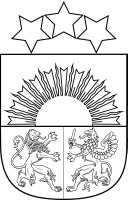 Rēzeknes novada pašvaldībaRĒZEKNES NOVADA bāriņtiesaReģ. Nr.40900038627Krasuhas iela 1A, k-1, Audriņi, Audriņu pagasts, Rēzeknes novads, LV – 4611, tel.64640644; 20228847e–pasts: barintiesa@rezeknesnovads.lv Informācija internetā: http://www.rezeknesnovads.lvzēni: 0–3 (ieskaitot)24–12 (ieskaitot)1913–17 (ieskaitot)7meitenes: 0–3 (ieskaitot)44–12 (ieskaitot)1213–17 (ieskaitot)6zēni: 0–3 (ieskaitot)04–12 (ieskaitot)113–17 (ieskaitot)1meitenes: 0–3 (ieskaitot)04–12 (ieskaitot)313–17 (ieskaitot)2zēni: 0–3 (ieskaitot)04–12 (ieskaitot)413–17 (ieskaitot)0meitenes: 0–3 (ieskaitot)04–12 (ieskaitot)113–17 (ieskaitot)0zēni: 0–3 (ieskaitot)44–12 (ieskaitot)1813–17 (ieskaitot)7meitenes: 0–3 (ieskaitot)04–12 (ieskaitot)1313–17 (ieskaitot)5zēni: 0–3 (ieskaitot)34–12 (ieskaitot)2913–17 (ieskaitot)21meitenes: 0–3 (ieskaitot)14–12 (ieskaitot)1613–17 (ieskaitot)17zēni: 0–3 (ieskaitot)04–12 (ieskaitot)213–17 (ieskaitot)9meitenes: 0–3 (ieskaitot)04–12 (ieskaitot)013–17 (ieskaitot)4zēni: 0–3 (ieskaitot)24–12 (ieskaitot)713–17 (ieskaitot)13meitenes: 0–3 (ieskaitot)04–12 (ieskaitot)913–17 (ieskaitot)5zēni: 0–3 (ieskaitot)24–12 (ieskaitot)1013–17 (ieskaitot)2meitenes: 0–3 (ieskaitot)04–12 (ieskaitot)513–17 (ieskaitot)3zēni: 0–3 (ieskaitot)14–12 (ieskaitot)1113–17 (ieskaitot)5meitenes: 0–3 (ieskaitot)14–12 (ieskaitot)713–17 (ieskaitot)4zēni: 0–3 (ieskaitot)04–12 (ieskaitot)113–17 (ieskaitot)7meitenes: 0–3 (ieskaitot)04–12 (ieskaitot)013–17 (ieskaitot)3vecvecāki21sievietes20vīrieši1Citi bērna radinieki22sievietes19vīrieši3Citas personas, kas nav radinieki17sievietes15vīrieši2 bērna vecvecāki5sievietes5vīrieši0citi bērna radinieki6sievietes5vīrieši1Citas personas3sievietes3vīrieši0bērna vecvecāki7sievietes7vīrieši0citi bērna radinieki2sievietes1vīrieši1Citas personas6sievietes5vīrieši1zēni: 0–3 (ieskaitot)14–12 (ieskaitot)1113–17 (ieskaitot)5meitenes: 0–3 (ieskaitot)14–12 (ieskaitot)713–17 (ieskaitot)4zēni: 0–3 (ieskaitot)04–12 (ieskaitot)413–17 (ieskaitot)1meitenes: 0–3 (ieskaitot)04–12 (ieskaitot)313–17 (ieskaitot)1zēni: 0–3 (ieskaitot)14–12 (ieskaitot)513–17 (ieskaitot)3meitenes: 0–3 (ieskaitot)14–12 (ieskaitot)413–17 (ieskaitot)2zēni: 0–3 (ieskaitot)04–12 (ieskaitot)213–17 (ieskaitot)1meitenes: 0–3 (ieskaitot)04–12 (ieskaitot)113–17 (ieskaitot)0zēni: 0–3 (ieskaitot)14–12 (ieskaitot)413–17 (ieskaitot)1meitenes: 0–3 (ieskaitot)04–12 (ieskaitot)313–17 (ieskaitot)2personas ar ierobežotu rīcībspēju radinieki un laulātie24sievietes22vīrieši2citu personu skaits, kuras ieceltas par aizgādni personai ar ierobežotu rīcībspēju4sievietes4vīrieši0